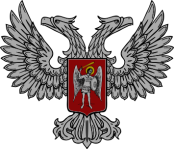 АДМИНИСТРАЦИЯ ГОРОДА ГОРЛОВКАРАСПОРЯЖЕНИЕглавы администрации01  ноября  2016 г.		                                                                 № 919-рг. ГорловкаО внесении изменений в распоряжениеглавы администрации от 28 марта 2016 г.№ 204-р «О создании наблюдательныхкомиссий при администрациях районовгорода Горловка»Учитывая кадровые изменения в администрации Калининского района города Горловка, руководствуясь п. 2.4 и 4.1 Положения об администрации города ГорловкаВнести изменения в распоряжение главы администрации от 28 марта 2016 г. № 204-р «О создании наблюдательных комиссий при администрациях районов города Горловка», изложив состав наблюдательной комиссии при администрации Калининского района г. Горловка в новой редакции (прилагается).И.о. глава администрации				    	И.С. ПРИХОДЬКО